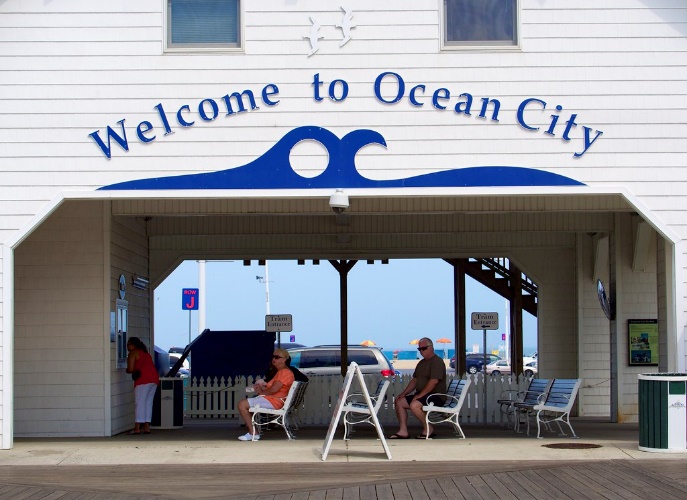 Ocean City MarylandMay 19-23, 2024$850/pp Double Room.  Singles add $165 extra.$100 deposit required- Nonrefundable to sign up All checks payable to the Snow Shoe Senior CenterFinal payment due no later than April 5, 2024Payments can be dropped off at the Bellefonte or Snow Shoe Senior Centers or mailed to: Snow Shoe Senior CenterP.O. Box 152Snow Shoe, Pa 16874Any questions, contact Kelly Stocks at 814.387.4086 or snowshoecenter@gmail.comTrip insurance is available to be purchased separately through Senior Excursions. 
